Assessment rubric – Year 8: Vector graphicsResources are updated regularly - the latest version is available at: the-cc.io/curriculum.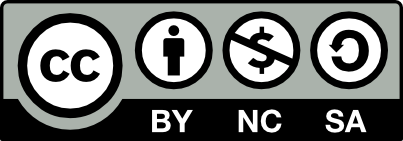 This resource is licensed by the Raspberry Pi Foundation under a Creative Commons Attribution-NonCommercial-ShareAlike 4.0 International license. To view a copy of this license, visit, see creativecommons.org/licenses/by-nc-sa/4.0/.Student:Teacher:Date:Emerging [1]Expected [2]Exceeding [3]ScoreTaskList some of the requirements of the taskExplain the key requirements of the taskOutline an approach to planning the taskDesign decisionsList some considerations of the chosen projectCreate a sketch showing a possible solution for the taskDescribe tools that might be useful in creating the designExplain important elements of the chosen projectCreate a labelled sketch that details the image designIndicate how some features of the design will be created as a vector Detail essential features the image of the chosen project should includeDesign include a number of options, of which one is selectedDescribe the likely sequence of steps required to create the imageImplementationUse basic shapesResize and position shapesAlter the fill colour of a shapeGroup shapes to make them easier to work with Use shapes suitable for the project design Rotate shapesModify the look and proportions of shapesCreate and edit pathsAlter the colour of shapes, strokes, and pathsCombine shapesConvert a basic shape to a path and repositions nodesChange straight paths to curvesUse align and/or distribute to create uniformityAlter the width of strokes and pathsEvaluationDescribe what was successful Evaluate how successful they were in meeting the task requirementsEvaluate and reflect on the impact that changes have made on an imageProject 1 – IconsSuitable for purposeThe icons are mostly relevant to the text on the navigation buttons or menu itemsThe icons are consistently relevant to the text on the navigation buttons or menu itemsThe icons are effective and will make the navigation buttons/menu items more user-friendlyProject 2 – LogoSuitable for purposeThe logo uses mostly relevant symbols and text to represent a theme park with a space theme The logo consistently uses relevant symbols, text, and colours to represent a theme park with a space theme The key elements of the logo are visible when it’s scaled up or downThe logo uses effective symbols, text, and colours to represent a theme park with a space theme The logo is effective when scaled up or downThe logo is effective when converted to monochromeProject 3 – IllustrationSuitable for purposeThe illustration/s loosely resemble a lobster and/or a turtleThe illustration/s are a clear representation of a lobster and/or a turtleThe illustration/s effectively represent a lobster and/or a turtleThe illustration/s are suitable to be used for a children’s bookStudent commentsPeer feedbackStudent response to feedback